Membership Application Form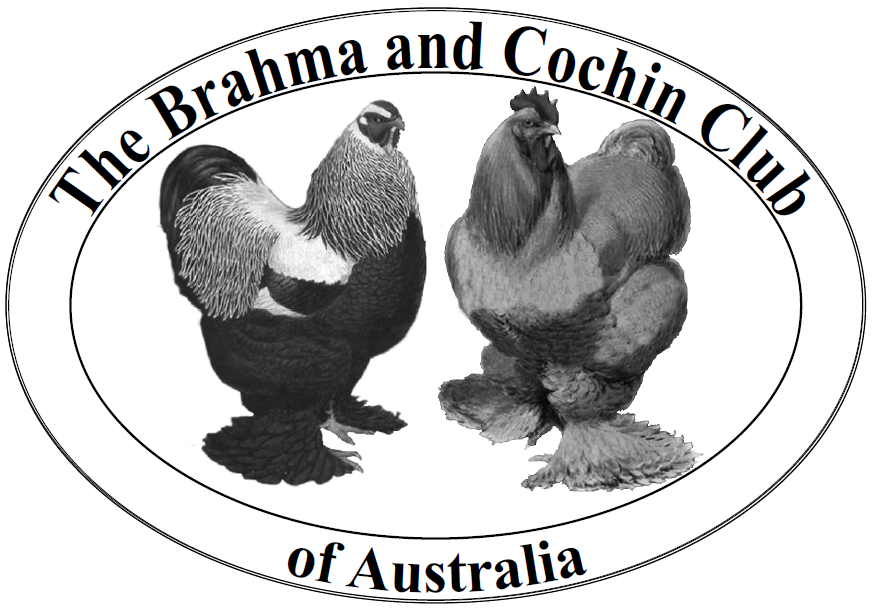 The Brahma and Cochin Club of Australia IncReg no A0113812Ysecretary@brahmacochin.orgMembership fees are to be paid by direct deposit. Details below..* Required information. Personal information collected is only for the purposes of Club communications with members. In relation to the Breeders Directory your name, town, phone, email and breeds are made available publicly. Members have the right to request inspection of the Breeders Register at a time and place suitable to the Club. If you have a need to restrict access to your personal information other than by the Committee, please email the Secretary setting out the reasons/circumstances for your request. Requests are treated in strict confidentiality by the Committee. OUR MEMBERSHIP YEAR RUNS FROM 1ST JULY – 30th JUNE OF EACH YEAR. Fees are payable in full. Financial members are eligible for awards at the June long weekend Annual Show and to vote at the July AGM.OUR MEMBERSHIP YEAR RUNS FROM 1ST JULY – 30th JUNE OF EACH YEAR. Fees are payable in full. Financial members are eligible for awards at the June long weekend Annual Show and to vote at the July AGM.☐ INDIVIDUAL MEMBERSHIP - $30 ☐ FAMILY MEMBERSHIP - $30 ☐ JUNIOR MEMBERSHIP (16 YRS AND UNDER) - $10 I/we apply to become a member/members of The Brahma and Cochin Club of Australis. I/we support the purposes of the Club and agree to comply with the Club Rules (see https://tinyurl.com/BCCA-Constitution).I/we apply to become a member/members of The Brahma and Cochin Club of Australis. I/we support the purposes of the Club and agree to comply with the Club Rules (see https://tinyurl.com/BCCA-Constitution).I/we apply to become a member/members of The Brahma and Cochin Club of Australis. I/we support the purposes of the Club and agree to comply with the Club Rules (see https://tinyurl.com/BCCA-Constitution).*Name(s): For family memberships (partners each 17 years or over living in same residence) please provide both names.*Name(s): For family memberships (partners each 17 years or over living in same residence) please provide both names.*Name(s): For family memberships (partners each 17 years or over living in same residence) please provide both names.*Address:*Address:*Address:*State:*Post Code*Post Code*Preferred phone(s):Other phone(s):Other phone(s):*Email(s):*Email(s):*Email(s):Would you like to be added to the Breeders Directory on our Club website?  YES / NO (please select your response). Please note that the Breeders Directory is updated once a year only in July. New members joining after the annual update will be included in the next scheduled update, where they choose to be so included. Would you like to be added to the Breeders Directory on our Club website?  YES / NO (please select your response). Please note that the Breeders Directory is updated once a year only in July. New members joining after the annual update will be included in the next scheduled update, where they choose to be so included. Would you like to be added to the Breeders Directory on our Club website?  YES / NO (please select your response). Please note that the Breeders Directory is updated once a year only in July. New members joining after the annual update will be included in the next scheduled update, where they choose to be so included. I keep:☐ Bantam Brahma (list colours)_________________________________________________________☐ Standard Brahma (list colours)________________________________________________________☐ Cochin (list colours) ________________________________________________________________☐ Other breeds kept (please list breeds for which you have a breeding program) ______________________I keep:☐ Bantam Brahma (list colours)_________________________________________________________☐ Standard Brahma (list colours)________________________________________________________☐ Cochin (list colours) ________________________________________________________________☐ Other breeds kept (please list breeds for which you have a breeding program) ______________________I keep:☐ Bantam Brahma (list colours)_________________________________________________________☐ Standard Brahma (list colours)________________________________________________________☐ Cochin (list colours) ________________________________________________________________☐ Other breeds kept (please list breeds for which you have a breeding program) ______________________Please pay by Direct DepositSend an email with the completed membership form and online banking payment receipt to secretary@brahmacochin.org or post to 
Membership Officer, The Brahma and Cochin Club of Australia c/- PO Box 397 BERRY NSW 2535 
Direct Deposit (Bendigo Bank) details:Account Name: The Brahma Club of Australia  BSB: 633-000 Account Number: 1108 9207 2IMPORTANT – Please use your FULL NAME as the deposit reference so that we can match your payment to your membership application.Please pay by Direct DepositSend an email with the completed membership form and online banking payment receipt to secretary@brahmacochin.org or post to 
Membership Officer, The Brahma and Cochin Club of Australia c/- PO Box 397 BERRY NSW 2535 
Direct Deposit (Bendigo Bank) details:Account Name: The Brahma Club of Australia  BSB: 633-000 Account Number: 1108 9207 2IMPORTANT – Please use your FULL NAME as the deposit reference so that we can match your payment to your membership application.Please pay by Direct DepositSend an email with the completed membership form and online banking payment receipt to secretary@brahmacochin.org or post to 
Membership Officer, The Brahma and Cochin Club of Australia c/- PO Box 397 BERRY NSW 2535 
Direct Deposit (Bendigo Bank) details:Account Name: The Brahma Club of Australia  BSB: 633-000 Account Number: 1108 9207 2IMPORTANT – Please use your FULL NAME as the deposit reference so that we can match your payment to your membership application.